احكام و تعاليم فردى - تلاوت يات الهی در هر صبح و شامحضرت بهاءالله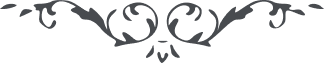 تلاوت آیات الهی در هر صبح و شامحضرت بهاءالله:1 – " اتلوا آيات الله في كلّ صباح ومساء إنّ الّذي لم يتل لم يوف بعهد الله وميثاقه والّذي أعرض عنها اليوم إنّه ممّن أعرض عن الله في أزل الآزال اتّقنّ الله يا عبادي كلّكم أجمعون لا تغرّنّكم كثرة القرآئة والأعمال في اللّيل والنّهار لو يقرء أحد آية من الآيات بالرّوح والرّيحان خير له من أن يتلو بالكسالة صحف الله المهيمن القيّوم اتلوا آيات الله على قدر لا تأخذكم الكسالة والأحزان لا تحملوا على الأرواح ما يكسلها ويثقلها بل ما يخفّها لتطير بأجنحة الآيات إلى مطلع البيّنات هذا أقرب إلى الله لو أنتم تعقلون " (كتاب اقدس – بند 149)2 – " سؤال : از آيه مبارکه "اتلوا آيات اللّه فی کلّ صباح و مسآء".جواب : مقصود جميع ما نزل من ملکوت البيان است. شرط اعظم ميل و محبّت نفوس مقدّسه است به تلاوت آيات. اگر يک آيه و يا يک کلمه به روح و ريحان تلاوت شود بهتر است از قرائت کتب متعدّده " (رساله سؤال و جواب، 68)حضرت عبدالبهاء:1 - " هر روز و صبح فرض و واجب است الواح و مناجات خوانده شود . آيات غذای روح است . روح قوی ميشود و بدون آن از کار ميافتد " (ص ١٥٠ گنجينه حدود و احکام)بیت العدل:1 – " حضرت بهاءاللّه می فرمايند : شرط اعظم ميل و محبّت نفوس مقدّسه است به تلاوت آيات (سؤال و جواب ، فقره ٦٨) . در باره (( آيات اللّه )) جمال مبارک می فرمايند : مقصود جميع ما نزل من ملکوت البيان است . حضرت وليّ امراللّه در توضيح کلمه ((آيات)) در توقيع مبارک خطاب به يکی از احبّای شرق می فرمايند که آنچه از کلک ميثاق صادر از آيات محسوب نيست و همچنين تذکّر داده‌اند که آثار قلميّه خود آن حضرت را نيز نبايد از آيات دانست " (كتاب اقدس – شرح 165)